       Mažieji „Spindulėliai“ laukia nepaprastos pavasarinės šventės VELYKŲ. Kad pajustų atgimstančios gamtos, gyvybės stebuklo ir laukimo džiaugsmo nepaprastumą, šią savaitę vaikučiai puošė Velykų medžius, margino kiaušinėlius, klausėsi pasakėlės apie Velykų margučius, mokėsi eilėraštuką „Velykos“ ir net patys gamino Velykų kiškutį.  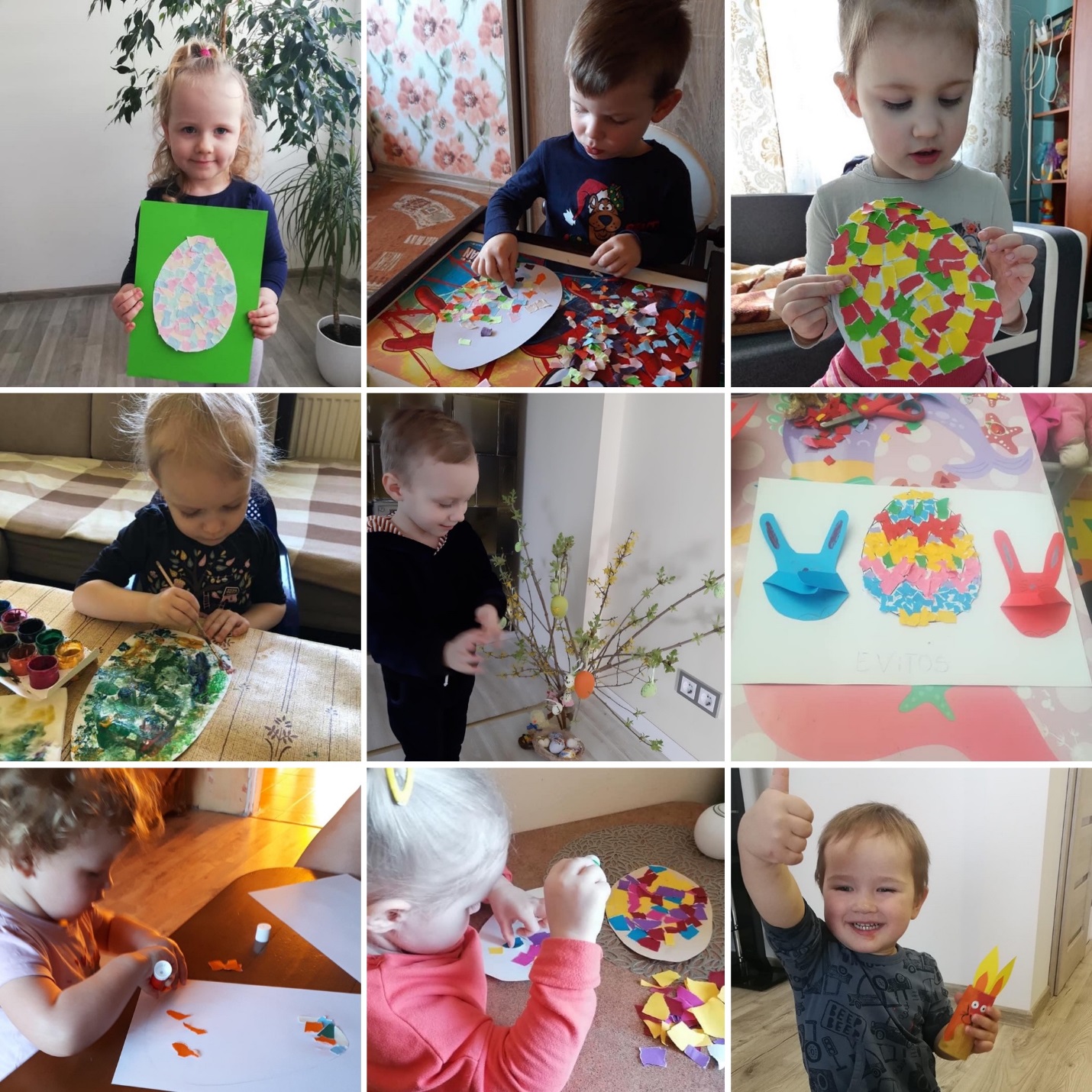 